TRƯỜNG ĐẠI HỌC VINHTRUNG TÂM THÔNG TIN THƯ VIỆN Nguyễn Thúc Hào----    ----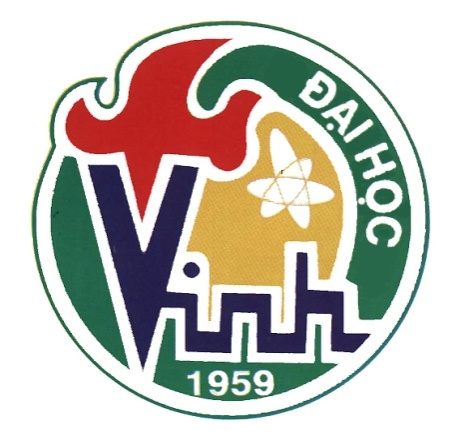 Thư mục Sách chuyên đề ngành Hóa Học VINH, 12/2014   LỜI GIỚI THIỆUThư mục là một trong nhiều phương tiện trợ giúp tra cứu tìm tin hữu hiệu. Với mục đích cung cấp thông tin cho bạn đọc về tài liệu (tài liệu tính từ 2008 đến 2013) có ở Trung tâm thông tin - Thư viện liên quan đến các ngành Hóa học trên cơ sở khung chương trình đào tạo của khoa Hóa học – Trường Đại Học Vinh. Cấu trúc Thư mục chúng tôi biên soạn gồm: Hóa học Đại cươngHóa líCông nghệ Hóa họcHóa học phân tíchHóa học vô cơHóa học hữu cơTinh thể họcTài liệu trong thư mục được sắp xếp theo thứ tự chữ cái tên đề tài. Thông tin về mỗi tài liệu được cung cấp qua các yếu tố cơ bản như: tên tài liệu, tên tác giả, nơi xuất bản, nhà xuất bản, số trang, kí hiệu phân loại, kí hiệu xếp kho, từ khoá, số đăng kí cá biệt...qua đó nhằm đáp ứng mọi nhu cầu tìm kiếm thông tin về tài liệu mà bạn đọc quan tâm.Tuy nhiên, trong quá trình biên soạn thư mục mặc dù đã rất cố gắng nhưng chắc chắn không tránh khỏi sai sót. Chúng tôi rất mong nhận được sự đóng góp ý kiến từ quý độc giả.Mọi ý kiến đóng góp xin liên hệ về: Tổ Thông tin – Tư liệu Trung tâm thông tin – Thư viện Nguyễn Thúc HàoTrường Đại học Vinh. ĐT: 0383.557460Rất chân thành cảm ơn!   Vinh, ngày 18 tháng 12 năm 2014   Ban biên tậpHÓA HỌC ĐẠI CƯƠNG1.1008 câu hỏi và bài tập trắc nghiệm hoá học 12 / Lê Đình Nguyên. - TP.Hồ Chí Minh: Đại Học Quốc gia Thành phố Hồ Chí Minh , 2008. - 300 tr. ; 16 x 24 cm. vie. - 540/ LN 5764m/ 08Từ khóa: Hóa học; Hóa học đại cương; Bài tậpĐKCB:			DT.019154 - 552. 20 bộ đề trắc nghiệm hoá học 12: Dành cho học sinh ôn thi tú tài / Phạm Đức Bình, Lê Thị Tâm, Nguyễn Thị Vân Anh. - Tái bản lần thứ nhất. - Thanh Hoá: Nxb. Thanh Hoá , 2008. - 158 tr. ; 16 x 24cm vie. - 540.76/ ĐB 6137h/ 08Từ khóa: Hóa học; Hóa học đại cương; Bộ đề trắc nghiệmĐKCB:			DT.020237 - 413. 200 bài tập nâng cao hoá học 11: Theo chương trình phân ban - THPT / Nguyễn Văn Thoại. - Hà Nội: Đại Học Quốc Gia Hà Nội , 2009. - 261 tr. ; 16 x 24 cm. vie. - 540.076/ NT 449g/ 07    Từ khóa: Hóa học; Hóa học đại cương; Bài tậpĐKCB:			DC.031414 - 18   DT.020232 - 364. 400 bài tập hoá học 11: Tuyển chọn các dạng bài tập nâng cao Hoá học lớp 11 / Ngô Ngọc An. - Hà Nội: Đại học sư phạm , 2007. - 238 tr. ; 16 x 24 cm. vie. - 540/ NA 531b/ 07 Từ khóa: Hóa học; Hóa học đại cương; Bài tậpĐKCB:			DC.031434 - 38 DT.019389 - 935. 450 bài tập hoá học 10 / Lê Đình Nguyên, Hoàng Tấn Bửu, Hà Đình Cẩn. - Tp. Hồ Chí Minh: Đại học Quốc Gia Tp.Hồ Chí Minh , 2006. - 184 tr. ; 24 cm. vie. - 540/ LN 5764b/ 06 Từ khóa: Hóa học; Hóa học đại cương; Bài tậpĐKCB:			DC.032250 - 51 MV.065320 - 216. 450 bài tập trắc nghiệm hoá học 11: Theo chương trình phân ban / Lê Xuân Phương, Ngô Ngọc An, Từ Ngọc Ánh. - Hà Nội: Đại học sư phạm , 2007. - 127 tr. ; 24 cm. vie. - 540/ LT 9618b/ 07 Từ khóa: Hóa học; Hóa học đại cương; Bài tậpĐKCB:			DC.031419 - 23DT.020227 – 317. 495 bài tập trắc nghiệm hoá học 11: Dành cho HS chương trình chuẩn, chương trình nâng cao; Ôn tập và chuẩn bị cho các kỳ thi trắc nghiệm khách quan / Cao Thị Thiên An. - Hà Nội: Đại học Quốc gia Hà Nội , 2007. - 168 tr. ; 24 cm. vie. - 540.76/ CA 531b/ 07 Từ khóa: Hóa học; Hóa học đại cương; Bài tậpĐKCB:			DC.031878 - 82                                                    DT.019927 - 31  8. 600 bài tập trắc nghiệm khách quan hóa học 12: Dùng cho học sinh, luyện thi tú tài, Đại học và cao đẳng / Trần Ngọc Thắng, Nguyễn Văn Thoại. - Hà nội: Đại học quốc gia Hà nội , 2009. - 262 tr. ; 24 cm.. - 540.373/ NH 239s/ 09 Từ khóa: Hóa học; Hóa học đại cương; Bài tậpĐKCB:			DV.013446 - 479. A laboratory course in general chemistry / Wendell M. Latimer, Richard E. Powell. - New York: Macmillan publishing co. , 1964. - 136 tr. ; 21 cm. eng. - 540/ L 3571a/ 64 Từ khóa: Hóa học; Hóa học đại cương; Bài tậpĐKCB:			VE.00051810. Bài giảng trọng tâm chương trình chuẩn hoá học 10: Tự luận và trắc nghiệm. Luyện thi tú tài, đại học và cao đẳng / Cao Cự Giác. - Hà Nội: NXB Đại học quốc gia Hà Nội , 2010. - 255 tr. ; 24 cm. vie. - 540.71/ CG 429b/ 09 Từ khóa: Hóa học; Hóa học đại cương; Bài tậpĐKCB:			DV.013177 - 78 GT.01487011. Bài tập bồi dưỡng học sinh giỏi Hóa học 10 / PGS.TS. Cao Cự Giác. - Hà Nội: Nxb Đại học Quốc gia , 2013. - 204 tr. ; 24 cm. vie. - 540.76/ CG 429b/ 13 Từ khóa: Hóa học; Hóa học đại cương; Bài tậpĐKCB:			DC. 035968 - 69 DV.01506712. Bài tập bồi dưỡng học sinh giỏi Hóa học 11 / PGS.TS. Cao Cự Giác. - Hà Nội: Nxb Đại học Sư phạm , 2013. - 303 tr. ; 24 cm. vie. - 540.76/ CG 429b/ 13 Từ khóa: Hóa học; Hóa học đại cương; Bài tậpĐKCB:			DC.035964 - 65 DV.01507313. Bài tập bồi dưỡng học sinh giỏi hóa học: T.1: Hóa đại cương / TS. Cao Cự Giác. - Tp. Hồ Chí Minh: Nxb Đại học Quốc gia Tp. Hồ Chí Minh , 2012. - 368 tr. ; 24 cm. vie. - 540/ CG 429(1)b/ 12. Từ khóa: Hóa học; Hóa học đại cương; Bài tậpĐKCB:			DC.035678 - 82DV.014854 - 55DT.021879 - 83 GT.017216 - 5114. Bộ đề thi hoá học - phương pháp trắc nghiệm: Thi tốt nghiệp THPT. Thi tuyển sinh đại học và cao đẳng / Chủ biên: Cao Cự Giác,...[ và những người khác]. - Tái bản lần thứ nhất có sửa chữa và bổ sung. - Hà Nội: NXB Đại học Sư phạm , 2010. - 430 tr. ; 24 cm. vie. - 540/ B 6621/ 10 Từ khóa: Hóa học; Hóa học đại cương; Bộ đề trắc nghiệmĐKCB:			DV.013183 - 85GT.015651 - 9515. Bộ đề thi tuyển sinh vào các trường đại học, cao đẳng môn Hóa học: Tự luận và trắc nghiệm / Nguyễn Hữu Thạc, Nguyễn Văn Thoại, Vũ Anh Tuấn. - Hà Nội: Đại học Sự phạm , 2006. - 223 tr. ; 19 cm. vie. - 540/ NT 358b/ 06 Từ khóa: Hóa học; Hóa học đại cương; Bộ đề trắc nghiệmĐKCB:			DV. 002265 - 6616. Brewing: New technologies / C. W. Bamforth. - England: Woodhead , 2006. - 484 p. ; 23 cm.. -(Sách dự án giáo dục đại học 2), 978-0-8493-9159-0 eng. - 542/ B 1998b/ 06 Từ khóa: Hóa học; Hóa học đại cương; Kỹ thuật Hóa họcĐKCB:			MN.017965 17. Chemcomm: Nos 1318. - U K: Royal society of chemistry , 2001. - 737 p. ; 25 cm. eng. - 540/ C 5171(13-18)/ 01 Từ khóa: Hóa học; Hóa học đại cương; Bài tậpĐKCB:			VE.001051 18. Chemcomm: Nos 14-18. - U K: Royal society of chemistry , 2000. - 605 p. ; 25 cm. eng. - 540/ C 5171(14-18)/ 00 Từ khóa: Hóa học; Hóa học đại cương; Bài tậpĐKCB:			VE.001050 19. Chemcomm: Nos 1-5 / Michael J. Zaworotko. - U K: Royal society of chemistry , 2001. - 508 p. ; 25 cm. eng. - 540/ Z 396(1-5)c/ 01 Từ khóa: Hóa học; Hóa học đại cương; Bài tậpĐKCB:			VE.001053 20. Chemcomm: Nos 6-11 / Makoto Fujita,...[et al.]. - U K: Royal society of chemistry , 2001. - 539 p. ; 25 cm. eng. - 540/ C 5171(6-11)/ 01 Từ khóa: Hóa học; Hóa học đại cương; Bài tậpĐKCB:			VE.001050 21. Chemical applications of pattern recognition / Peter C. Jurs, Thomas L. Isenhour. - Canada: John Wiley & Sons , 1975. - 184 p. ; 20 cm., 0-471-45330-7 eng. - 540/ J 959c/ 75 Từ khóa: Hóa học; Hóa học đại cương; Bài tậpĐKCB:			VE.000148 22. Chemical applications of pattern recognition / Peter C. Jurs, Thomas L. Isenhour. - Canada: John Wiley & Sons , 1975. - 184 p. ; 20 cm., 0-471-45330-7 eng. - 540/ J 959c/ 75 Từ khóa: Hóa học; Hóa học đại cương; Bài tậpĐKCB:			VE.000148 23. Chemical applications of pattern recognition / Peter C. Jurs, Thomas L. Isenhour. - Canada: John Wiley & Sons , 1975. - 184 p. ; 20 cm., 0-471-45330-7 eng. - 540/ J 959c/ 75 Từ khóa: Hóa học; Hóa học đại cương; Bài tậpĐKCB:			VE.000148 24. Chemical instrumentation: A Systematic approach to instrumental analysis / Howard A. Strobel. - London: Addison-Wesley publishing company , 1960. - 654p. ; 19cm. eng. - 542/ S 919c/ 60 Từ khóa: Hóa học; Hóa học đại cương; Kỹ thuật Hóa họcĐKCB:			VE.000083 25. Chemical principles and properties: Study guide to accompany Sienko and Plane / John B. Russell. - 2nd ed.. - New York: McGraw-Hill Book Company , 1974. - 232 p. ; 20 cm. eng. - 540/ R 9611s/ 74 Từ khóa: Hóa học; Hóa học đại cương; Bài tậpĐKCB:			VE.001266 26. Chemical principles in the laboratory. - 6th ed.. - USA: Saunder College Publishing , 1996. - 323 tr. ; 21 cm., 0-03-077072-6 eng. - 540/ C 5171/ 96 Từ khóa: Hóa học; Hóa học đại cương; Bài tậpĐKCB:			VE.000516 27. Chemistry / E. Russe llHardwick. - New York: Blaisdell Publishing Company , 1965. - 302 p. ; 19cm., 65-17959 eng. - 540/ H 267c/65 Từ khóa: Hóa học; Hóa học đại cương; Bài tậpĐKCB:			VE.000332 28. Chemistry / John McMurry, Robert C. Fay. - 3 ed.. - New Jersey: Prentice Hall , 2001. - 1167 p. : 19 x 23 cm., 0-13-087205-9 en. - 540/ M 4789c/ 01 Từ khóa: Hóa học; Hóa học đại cương; Bài tậpĐKCB:			VE.000048 29. Chemistry principles and applications / Peter A. Rock, George A. Gerhold. - London: W. B. Saunders company , 1974. - 716 p. ; 19cm., 0-7216-7630-8 eng. - 540/ R 6821c/ 74 Từ khóa: Hóa học; Hóa học đại cương; Bài tậpĐKCB:			VE.000206 30. Chemistry: A conceptual approach / Charles E. Mortimer. - 4th ed.. - New York: D. Van Nostrand conpany , 1979. - 815 p. ; 25 cm, 0-442-15545-4 eng. - 540/ M 888c/ 79 Từ khóa: Hóa học; Hóa học đại cương; Bài tậpĐKCB:			VE.000914 31. Chemistry: A modern introduction / Frank Brescia,...[et all]. - Philadelphia: W.B.Saunders Company , 1974. - 684 p. ; 21 cm., 0-7216-1983-5 eng. - 540/ C 5177/ 74 Từ khóa: Hóa học; Hóa học đại cương; Bài tậpĐKCB:			VE.000417 32. Chemistry: A textbook for colleges / William McPherson,...[et al.]. - New York: Ginn and Company , 1940. - 762 tr. ; 27 cm. eng. - 540/ C 5177/ 40 Từ khóa: Hóa học; Hóa học đại cương; Bài tậpĐKCB:			VE.000862 33. Chemistry: A world of choices / Paul B. Kelter. - 2nd ed.. - New York: McGraw-Hill , 2003. - 642 p. ; 19 cm., 978-0-07-331247-7 eng. - 540/ K 2997c/ 03 Từ khóa: Hóa học; Hóa học đại cương; Bài tậpĐKCB:			CN.005474 34. Chemistry: Principles & Reactions / William L. Masterton, Cecile N. Hurley.. - 2 nd ed. - USA.: Saunders Golden Sunburst Series , 1993. - 640 p. ; 27 cm., 0-03-074609-4 eng. - 540/ M 423c/ 97 Từ khóa: Hóa học; Hóa học đại cương; Bài tậpĐKCB:			VE.001378 35. Chemistry: The molecular nature of matter and change / Martin S. Silberberg. - 5th ed.. - Boston: McGraw-Hill , 2009. - 1108 p. ; 30 cm.. -(Quà tặng của Quỹ Châu Á), ISBN 978-0-07-304859-8 eng. - 540/ S 5822c/ 09 Từ khóa: Hóa học; Hóa học đại cương ĐKCB:			MN.02087436. Chương trình giáo dục Đại học đào tạo giáo viên Trung học phổ thông theo hệ thống tín chỉ sư phạm Hóa học. - Hà Nội: Văn hóa thông tin , 2013. - 359 tr. ; 27 cm.. -(Dự án phát triển giáo viên THPT và TCCN-Trường Đại học Vinh) vie. - 540.71/ C 55999/ 13. Từ khóa: Hóa học; Hóa học đại cương; phương pháp giảng dạyĐKCB:			GT.018374 - 9237. Chuyên đề bồi dưỡng giáo viên trung học phổ thông môn Hóa học. - Hà Nội: Nxb Đại học Quốc gia , 2013. - 177 tr. ; 27 cm.. -( Dự án phát triển giáo viên THPT và TCCN-Trường Đại học Vinh) vie. - 540.7/ C 564/ 13    Từ khóa: Hóa học; Hóa học đại cương; chuyên đềĐKCB:			GT.018206 - 2538. Cơ sở hoá học phối trí / Nguyễn Thanh Hồng. - Hà Nội: Khoa học và Kỹ thuật , 2008. - 216 tr. ; 24 cm. vie. - 540/ NH 7726c/ 08.DC.034101 - 03     Từ khóa: Hóa học; Hóa học đại cươngĐKCB:			DT.021547 - 5339. Cơ sở hoá học phức chất / Trần Thị Bình. - Hà Nội: Khoa học và Kỹ thuật , 2008. - 239 tr. ; 27 cm. vie. - 540/ TB 6137c/ 08. Từ khóa: Hóa học; Hóa học đại cươngĐKCB:			DC.034145 - 47     DT.021598 - 0440. College chemistry / Bruce H. Mahan. - Ontario: Addison-Wesley , 1966 ; 21 cm., 66-15422 eng. - 540/ M 2143c/ 66. Từ khóa: Hóa học; Hóa học đại cươngĐKCB:			VE.000109 41. College chemistry / Harry H. Sisler, C. A. Vander Werf , W. Davidson. - New York: The Macmill Company , 1967. - 915 p. ; 25 cm. eng. - 540/ S 622c/ 67. Từ khóa: Hóa học; Hóa học đại cươngĐKCB:			VE.001047 42. College chemistry / Herman T. Briscoe. - 4th ed.. - Boston: Houghton Mifflin Company , 1951 ; 21 cm., d eng. - 540/ B 8593c/ 51. Từ khóa: Hóa học; Hóa học đại cươngĐKCB:			VE.000115 43. Conceptual guide general chemistry / Darrell D. Ebbing, Steven D. Gammon. - 7th ed.. - New York: Houghton Mifflin company , 2002. - 184p. ; 27cm., 0-618-11839X eng. - 540/ E154g/02 Từ khóa: Hóa học; Hóa học đại cươngĐKCB:			VE.000406 44. Encyclopedia of chemistry / Glenn D. Considine. - 5th ed.. - Boston: John Wiley & Sons , 2005. - 1830 p. ; 27cm., 0-471-61525-0 Eng. - 540.3/ C 7558v/ 05 Từ khóa: Hóa học; Hóa học đại cươngĐKCB:			CN.005501 45. Fundamentals of chemistry a modern introduction / Frank Brescia,...[ et al.]. - New York: Academic press , 1966. - 816 tr. ; 19 cm., 65-26049 eng. - 540/ F 9813/ 66 Từ khóa: Hóa học; Hóa học đại cươngĐKCB:			VE.000638 46. Fundamentals of chemistry a modern introduction. - New York: Academic press , 1987. - 816 p. ; 19cm. eng. - 540/ F 9812/ 66 Từ khóa: Hóa học; Hóa học đại cươngĐKCB:			VE.000305 47. Fundamentals of general, organic, and biological chemistry / McMurry, John, Mary E. Castellion. - 2rd ed.. - New  Jersey: Prentice Hall , 1992 ; 19 cm., 0-13-342288-7 eng. - 540/ M 4789f/ 92 Từ khóa: Hóa học; Hóa học đại cươngĐKCB:			VE.000260 48. Fundamentals of general, organic,and biological chemistry / John McMurry, Mary E. Castellion. - 3th ed.. - New Jersey: Prentice Hall , 1999. - 854 p. ; 27 cm., 0-13-010317-9 eng. - 540/ M 4789f/99 Từ khóa: Hóa học; Hóa học đại cươngĐKCB:			VE.000292 49. Fundametals of modern chemitry /  R. T. Sanderson. - London: Scott , 1971. - 431p. ; 19cm. eng. - 540/ S 2161f/ 71 Từ khóa: Hóa học; Hóa học đại cươngĐKCB:			VE.000303 50. General chemistry / Darrell D. Ebbing, Steven D. Gammon. - 7th ed.. - New York: Houghton Mifflin Company , 2002. - 1109 p. ; 19cm. eng. - 540/ E 154g/ 02 Từ khóa: Hóa học; Hóa học đại cươngĐKCB:			VE.000238 VE.001342 51. General chemistry / Darrell Ebbing, Mark S. Wrighton. - Boston: Houghton Mifflin Company , 1993 ; 27 cm. eng. - 540/ E 1546/ 93 Từ khóa: Hóa học; Hóa học đại cươngĐKCB:			VE.000253 52. General chemistry / Edwin C. Markham, Sherman E. Smith. - Boston: The Ribersibe Press , 1954. - 612 p. ; 19cm. eng. - 540/ M 3458g/ 54 Từ khóa: Hóa học; Hóa học đại cươngĐKCB:			VE.000073 53. General chemistry / John Arrend Timm. - New York: McGraw-Hill Book Company , 1944. - 692 p. ; 20 cm. eng. - 540/ H 2249g/ 44 Từ khóa: Hóa học; Hóa học đại cươngĐKCB:			VE.001251 54. General chemistry / P. W. Atkins. - London: Scientific American Books , 1989. - 984 p. ; 27 cm. eng. - 540/ A 873g/ 89 Từ khóa: Hóa học; Hóa học đại cươngĐKCB:			VE.001379 55. General chemistry solutions manual / Darrell D. Ebbing, George H. Schenk. - 4th ed.. - London: Houghton mifflin company , 1993. - 696 p. ; 19cm., 0-395-63700-7 eng. - 540/ E 154g/ 93 Từ khóa: Hóa học; Hóa học đại cươngĐKCB:			VE.000253 56. General chemistry: Solutions manual / David Bookin, Darrell D. Ebbing, Steven D. Gammon. - 7th ed.. - New York: Houghton Mifflin Company , 2002. - 981 p. ; 19cm., 0-618-11841-1 eng. - 540/ B 7246s/ 02 Từ khóa: Hóa học; Hóa học đại cươngĐKCB:			VE.001370 57. General, organic, and  biological chemistry: An integrated approach / Kenneth W. Raymond. - USA: John Wiley & Sons , 2006. - 494 p. ; 19 cm., 987-0-471-44707-8 eng. - 540/ R 268g/ 06 Từ khóa: Hóa học; Hóa học đại cươngĐKCB:			VE.001368 58. General, organic, and biological chemistry: An integrated approach / Kenneth W. Raymond. - 3rd ed.. - America: John Wiley & Sons , 2010. - 526 p. ; 30 cm.. - (Quà tặng của quỹ châu Á), 978-0-470-50476-5 eng. - 540/ R 268g/ 10 Từ khóa: Hóa học; Hóa học đại cươngĐKCB:			MN.020581 – 9059. Giáo trình môn Hóa học: Dành cho hệ Dự bị đại học. - Cần Thơ: Nxb Đại học Cần Thơ , 2013. - 228 tr. ; 27 cm.. -(Dự án phát triển giáo viên THPT và TCCN - Trường Đại học Nông Lâm - Đại học Huế) vie. - 540.71/ G 343/ 13 Từ khóa: Hóa học; Hóa học đại cương; Giaos trìnhĐKCB:			DV.015063 - 64  GT.018923 - 2560. Giới thiệu và giải chi tiết Bộ đề thi thử trọng tâm môn Hóa học: Bám sát cấu trúc đề thi tuyển sinh đại học, cao đẳng mới nhất của Bộ GD và ĐT / ThS. Quách Văn Long, ThS. Hoàng Thị Thúy Hương. - Tái bản lần thứ 1, có sữa chữa và bổ sung. - Hà Nội: Nxb Đại học Sư phạm , 2013. - 478 tr. ; 24 cm. vie. - 540/ QL 8481g/ 13. Từ khóa: Hóa học; Bộ đề; Tuyển sinh; Đại học; Cao đẳngĐKCB:			DC.035966 - 67 				DV.015070 - 72 				DT.022067 - 74     GT.019080 - 8661. Hazardous chemicals desk reference / Richard J. Lewis. - 5th ed.. - New York: John Wiley & Sons , 2002. - 1695 p. ; 19 cm., 0 - 471-441165-1 eng. - 540/ L 6731h/ 02 Từ khóa: Hóa học; Hóa học đại cươngĐKCB:			CN.005403 - 0462. Heterocyclic antitumor antibiotics: Volume 2 / D. P. Arya,... [et al.]. - Germany: Springer , 2007. - 252 p. ; 23 cm.. - (Sách dự án giáo dục đại học 2), - 540-30982-9 eng. - 540/ H 589(2)/ 06 Từ khóa: Hóa học; Hóa học đại cươngĐKCB:			 MN.018004 63. Investigating chemistry: A forensic science perspective / Matthew E. Johll. - New York: W. H. Freeman and Company , 2007. - 458 p. ; 26 cm.. -(Quà tặng của Quỹ Châu Á), ISBN 978-0-7167-6433-5 eng. - 540/ J 653i/ 07 Từ khóa: Hóa học; Hóa học đại cươngĐKCB:			MN.020858 64. Kể chuyện các nhà hóa học / Nguyễn Trường. - Hà Nội: Văn hóa thông tin , 2011. - 295 tr. ; 21 cm. vie. - 540.92/ NT 871k/ 11 Từ khóa: Hóa học; Hóa học đại cươngĐKCB:			DV.015345 - 46    DT.022091 - 94 NLN.008626 - 2965. Kĩ năng làm đề thi và kiểm tra hoá học 10 / Nguyễn Văn Thoại. - Hà Nội: Đại học sư phạm , 2009. - 215 tr. ; 24 cm. vie. - 540/ NT 449k/ 09 Từ khóa: Hóa học; Bộ đề THPTĐKCB:			DT.019863 - 6766. Luyện giải nhanh các câu hỏi lí thuyết và bài tập trắc nghiệm hoá học: Dành cho học sinh 12 luyện thi tốt nghiệp THPT / Nguyễn Phước Hoà Tân. - Hà Nội: Đại học Quốc gia Hà Nội , 2008. - 207 tr. ; 16 x 24cm vie. - 540.76/ NT 1611l/ 08    Từ khóa: Hóa học; Bài tập THPTĐKCB:			DV.002291 - 9567. Luyện giải nhanh các câu hỏi lí thuyết và bài tập trắc nghiệm hoá học: Dành cho học sinh 12 luyện thi tốt nghiệp THPT / Nguyễn Phước Hoà Tân. - Hà Nội: Đại học Quốc gia Hà Nội , 2008. - 207 tr. ; 16 x 24cm vie. - 540.76/ NT 1611l/ 08 Từ khóa: Hóa học; Bài tập THPTĐKCB:			DV.002291 - 9568. Luyện tập thi trắc nghiệm hoá học: Dành cho học sinh 12 luyện thi tốt nghiệp THPT. Trắc nghiệm khách quan, trắc nghiệm tự luận / Huỳnh Bé. - Hà Nội: Đại học quốc gia Hà Nội , 2008. - 187 tr. ; 24 cm. vie. - 540.76/ H 987Bl/ 08    Từ khóa: Hóa học; Bài tập THPTĐKCB:			DT.019893 - 9769. Modern coordination chemistry: Principles and methods / J. Lewis, R. G. Wilkings. - New York: Interscience publishers , 1960 ; 19 cm., 59-15392 eng. - 540/ L6731m/ 60 Từ khóa: Hóa học; Bài tập THPTĐKCB:			VE.000116 70. Một số kĩ thuật giải nhanh trắc nghiệm hóa học (Bí quyết và kinh nghiệm): Luyện thi Đại học và Cao đẳng / PGS.TS. Cao Cự Giác. - Hà Nội: Nxb Đại học Quốc gia Hà Nội , 2012. - 430 tr. ; 24 cm. vie. - 540/ CG 429m/ 12    Từ khóa: Hóa học; Bài tập THPTĐKCB:			DV.014856 - 57 DT.021874 - 78 GT.017140 - 7571. New avenues to efficient chemical synthesis: Emerging technologies / P. H. Seeberger, T. Blume. - Berlin: Springer , 2007. - 240 p. ; 23 cm.. - (Sách dự án giáo dục đại học 2), 978-3-540-70848-3 eng. - 540/ S 4513n/ 07 Từ khóa: Hóa học; Công nghệ Hóa họcĐKCB:			MN.018023 72. Những viên kim cương trong hóa học: Từ lí thuyết đến ứng dụng / TS. Cao Cự Giác. - [Hà Nội]: Nxb Đại học Sư phạm , 2011. - 989 tr. ; 27 cm. vie. - 540/ CG 429n/ 11 Từ khóa: Hóa học; Công nghệ Hóa họcĐKCB:			DC.035683 DV.014858GT.017254 - 5573. Nobel hóa học / Sông Lam, Minh Khánh, Duyên Thảo. - Hà Nội: Nxb. Thanh Niên , 2011. - 335 tr. : Minh họa ; 21 cm.. -(Danh nhân Nobel thế giới) vie. - 540.92/ S 6984Ln/ 11 Từ khóa: Hóa học; Danh nhân Hóa học	ĐKCB:			DC.034813 - 15 					DV.014441 - 43  					 DT.021727 - 3074. Phương pháp giải các dạng bài tập trắc nghiệm hoá học đại cương & vô cơ: Tài liệu tham khảo dùng cho học sinh lớp 12.Ôn thi tú tài và các kì thi quốc gia / Phạm Đức Bình,...Và những người khác. - Hà Nội: Đại học Sư phạm , 2008. - 224 tr. ; eng. -540,17 x 24 cm. Từ khóa: Hóa học; Hóa học Đại cương; phương pháp dạy học Hóa	ĐKCB:			DT.019156 - 6075. Principles of chemistry /  Lejaren A. Hiller, Rolfe H. Herber. - New York: Mcgraw - Hill , 1960 ; 21 cm. eng. - 540/ H 652p/ 60 Từ khóa: Hóa học; Hóa học Đại cương 	ĐKCB:			VE.000235 76. Principles of chemistry / Joel H. Hildebrand. - 5 ed.. - New York: The macmillan company , 1947. - 563 p. : 19 x 23 cm. en. - 540/ H 6421p/ 47 Từ khóa: Hóa học; Hóa học Đại cương 	ĐKCB:			VE.000127 77. Principles of chemistry: An introduction to theoretical concepts / Paul Ander, Anthony J. Sonnessa. - New York: The Macmillan Company , 1965. - 778 p. ; 21cm., 65-13873 eng. - 540/ A 5437p/65 Từ khóa: Hóa học; Hóa học Đại cương 	ĐKCB:			VE.000325 78. Principles of physical chemistry /  E. Kirk Roberts. - London: Allyn and Bacon , 1984. - 519 p. ; 24 cm., 0-205-08011-1 eng. - 540/ R 6431p / 84 Từ khóa: Hóa học; Hóa học Đại cương 	ĐKCB:			VE.000670 79. QSAR and molecular modeling studies in heterocylic drugs I: Volume 2: Satya prakas gupta / R. Bahal,... [et al.]. - Germany: Springer , 2006. - 278 p. ; 23 cm.. -( Sách dự án giáo dục đại học 2), 3-540-33378-9 eng. - 540/ Q 12(3)/ 06 Từ khóa: Hóa học; Hóa học Đại cương 	ĐKCB:			MN.018005 80. Quantities, units and symbols in physical chemistry. - Oxford: Blackwell scientific publications , 1988. - 134 p. ; 30 cm., 0-632-01773-2 eng. - 540/ Q 17/ 88 Từ khóa: Hóa học; Hóa học Đại cương 	ĐKCB:			VE.001273 81. Solutions to problems in E. Hutchison: chemistry / Norman A. Frigerio. - 2nd ed.. - Lon don: W. B. Sauders company , 1964. - 119 p. : 19 x 21 cm. en. - 540/ F 9127s/ 64 Từ khóa: Hóa học; Hóa học Đại cương 	ĐKCB:			VE.001131 82. Staged cascades in chemical processing / P. L. Thibaut Brian. - New Jersey: Prentice-Hall , 1972. - 275 p. ; 19 cm., 0-13-840280-9 eng. - 540/ B 8491s/ 72 Từ khóa: Hóa học; Hóa học Đại cương 	ĐKCB:			VE.001001 83. Stereochemistry workbook: 191 problems and solutions / K. H. Hellwich, C. D. Siebert; Translated: Allan D. Dunn. - NewYork: Springer , 2006. - 198 p. ; 19 cm.. -(Sách dự án giáo dục Đại học 2), 3-540-32911-0 eng. - 540/ H 4779s/ 06 Từ khóa: Hóa học; Hóa học Đại cương 	ĐKCB:			MN.018130 84. Structural chemistry and molecular bilogy / Alexander Rich, Norman Davidson. - San Francisco: W. H. Feeman and company , 1986. - 907 p. ; 30 cm. eng. - 540/ R 498s/ 86 Từ khóa: Hóa học; Hóa học Đại cương 	ĐKCB:			VE.000937 85. Sử dụng bài tập trong dạy học Hóa học ở trường Trung học phổ thông: Dành cho giáo viên. Sinh viên khoa Hóa học / PGS.TS. Nguyễn Xuân Trường. - Tái bản lần hai. - Hà Nội: Nxb Đại học Sư phạm , 2013. - 141 tr. ; 24 cm. vie. - 540.71/ NT 871s/ 12 Từ khóa: Hóa học; Hóa học Đại cương 	ĐKCB:			DV.015065 - 66 GT.019048 - 5586. The chemistry of ethers, crown ethers, hydroxyl groups and their sulphur analogues: Part 2: Supplement E / Saul Patai. - Chichester: John Wiley & Sons , 1980. - 1142 tr. ; 19 cm., 0 471 27772 X eng. - 540/ P 294c/ 80 Từ khóa: Hóa học; Hóa học Đại cương 	ĐKCB:			VE.000415 87. The elements of physical chemistry / Samuel Glasstone. - 6th ed.. - New York: D. van nostrand company , 1946. - 695 p. ; 21 cm. eng. - 540/ G 5498e/ 46 Từ khóa: Hóa học; Hóa học Đại cương 	ĐKCB:			VE.001042 88. The theory of the properties of metals and alloys / N. F. Mott, H. Jones. - New York: Dover publication , 1958. - 326 p. ; 19 cm. eng. - 546/ M 921t/ 58 Từ khóa: Hóa học; Hóa học Đại cương 	ĐKCB:			VE.000768 89. Thiết kế và sử dụng bài tập thực nghiệm trong dạy và học hoá học / Cao Cự Giác. - Hà Nội: NXB Giáo dục Việt Nam , 2009. - 150 tr. ; 24 cm. vie. - 540/ CG 429t/ 09  GT.015081 -82, 84 Từ khóa: Hóa học; Hóa học Đại cương; Bài tập Hóa học 	ĐKCB:			GT.015108 					GT.015120 					GT.015120     					GT.01512790. Từ điển công nghệ thực phẩm = Dictionary of food technology: Anh Việt và Việt Anh 20.000 từ mỗi phần = English-Vietnamese and Vietnamese-Enghlish 20.000 entries in eaction / Cung Kim Tiến. - Hà Nội: NXB Lao động - Xã hội , 2009. - 185 tr. ; 21 cm. vie. - 540.3/ CT 5622t/ 09   Từ khóa: Hóa học; Hóa học Đại cương 	ĐKCB:			 DC.032901 - 0591. Understanding chemistry / George C. Pimentel, Richard D. Spratley. - San Francisco: Holden day , 1971. - 540 tr. ; 27 cm., 0-8162-6761-8 eng. - 540/ P 644u/ 71 Từ khóa: Hóa học; Hóa học Đại cương 	ĐKCB:			VE.000848 92. Understandingêchmistry / Chip Lovett, Raymond Chang. - New York: Mc Grow Hill , 2005. - 167p. ; 23 cm, 0-07-255553-X eng. - 540/ L 9115u/ 05. Từ khóa: Hóa học; Hóa học Đại cương 	ĐKCB:			CN.005462 - 6393. Ứng dụng công nghệ thông tin trong dạy và học hóa học / TS. Cao Cự Giác. - Hà Nội: Nxb Đại học Sư phạm , 2011. - 253 tr. : Minh họa ; 24 cm. vie. - 540.7/ CG 429ư/ 11 Từ khóa: Hóa học; Hóa học Đại cương 	ĐKCB:			GT.017178 - 15 DC.035673 - 77 DV.014852 - 54DT.021884 - 8894. University chemistry / Brian B. Laird with significant contributions by Raymond Chang. - New York: McGraw-Hill higher education , 2009. - 893 p. ; 24 cm.. -(Quà tặng của Quỹ Châu Á), ISBN 978-0-07-296904-7 eng. - 540/ L 188u/ 09  Từ khóa: Hóa học; Hóa học Đại cương 	ĐKCB:			MN.020910 95. Реакця дикмана / Н. С. Вульфсон, В. И. Зарецкий. - М.: ? , 1962. - 307 с. ; 21 cm. rus - 540/ В 991р/ 62 Từ khóa: Hóa học; Hóa học Đại cương 	ĐKCB:			MN.016685II. HÓA LÍ96. Annual review of physical chemistry: Vol. 26 / H. Eyring, C. J. Christensen, H. S. Johnston. - USA: Annual Reviews , 1975. - 427 p. ; 25 cm., 0-8243-1026-8 eng. - 541/ R 1164(26)a/ 75/.Từ khóa: Hóa học; Hóa lí 	ĐKCB:			VE.001065 97. Annual review of physical chemistry: Vol. 27 / B. S. Rabinovitch, H. S. Johnston, J. M. Schurr. - USA: Annual Reviews , 1976. - 630 p. ; 25 cm., 0-8243-1027-6 eng. - 541/ R 1164(27)a/ 76. Từ khóa: Hóa học; Hóa lí 	ĐKCB:			VE.001066 98. Annual review of physical chemistry: Vol. 35, 1984 / B. Seymour Rabinovitch,...[et al]. - USA: Annual reviews , 1984. - 729 p. ; 25 cm. eng. - 541/ A 6155(35)/ 84 Từ khóa: Hóa học; Hóa lí 	ĐKCB:			VE.001069 99. Annual review of physical chemistry: Vol. 37 / Herbert L. Strauss,... [et al]. - USA: Annual Reviews , 1986. - 654 p. ; 25 cm. eng. - 541/ A 6155(37)/ 86 Từ khóa: Hóa học; Hóa lí 	ĐKCB:			VE.001068 100. Annual review of physical chemistry: Vol.28: 1979 / B. S. Rabinovitch,...[et al]. - USA: Academic press , 1983. - 564 p. ; 21 cm. eng. - 541/ A 6155(28)/ 78 Từ khóa: Hóa học; Hóa lí 	ĐKCB:			VE.001074 101. Annual review of physical chemistry: Vol.29: 1979 / B. S. Rabinovitch,...[et al]. - USA: Academic press , 1983. - 602 p. ; 21 cm. eng. - 541/ A 6155(29)/ 78 Từ khóa: Hóa học; Hóa lí 	ĐKCB:			 VE.001073102. Annual review of physical chemistry: Vol.30: 1979 / B. S. Rabinovitch,...[et al]. - USA: Academic press , 1983. - 631 p. ; 21 cm. eng. - 541/ A 6155(30)/ 83 Từ khóa: Hóa học; Hóa lí 	ĐKCB:			VE.001072 103. Annual review of physical chemistry: Vol.31: 1980 / B. S. Rabinovitch,...[et al]. - USA: Academic press , 1983. - 669 p. ; 21 cm. eng. - 541/ A 6155(31)/ 83 Từ khóa: Hóa học; Hóa lí 	ĐKCB:			VE.001071 104. Annual review of physical chemistry: Vol.34: 1983 / B. Seymour Rabinovitch, ...[et al]. - USA: Academic press , 1983. - 669 p. ; 21 cm., 0-12-181958-2 eng. - 541/ A 6155(34)a/ 83 Từ khóa: Hóa học; Hóa lí 	ĐKCB:			VE.001070 105. Annual review of physical chemistry: Volume 38, 1987 / Herbert L. Strauss,...[et al]. - USA: Annual reviews , 1987. - 613 p. ; 25 cm. eng. - 541/ A 6155(38)/ 87 Từ khóa: Hóa học; Hóa lí 	ĐKCB:			VE.001067 106. Applications of absorption spectroscopy of organic compounds / John R. Dyer. - New Jersey: Prentice-Hall , 1965. - 147 p. ; 19 cm. eng. - 541/ D 9961a/ 65 Từ khóa: Hóa học; Hóa lí 	ĐKCB:			VE.000674 107. Arterial chemoreceptors: Proceedings of the VI international meeting / C. Belmonte, ...[et al]. - Great Britain: Leicester University Press , 1981. - 532 tr. ; 21 cm. eng. - 541/ A 7868/ 81 Từ khóa: Hóa học; Hóa lí 	ĐKCB:			VE.000517 108. Bài tập hoá lượng tử cơ sở / Lâm Ngọc Thiềm. - Hà Nội: Khoa học và kỹ thuật , 2007. - 274 tr. ; 24 cm. vie. - 541/ LT 433b/ 07  Từ khóa: Hóa học; Hóa lí 	ĐKCB:			DC.031898 - 900 DT.020189 - 92 MV.065383 - 85109. Chemical process control: Theory and applications / Leonard Gould. - New York: Addison-Wesley publishing company , 1969. - 370 p. ; 25 cm. eng. - 541/ G 696c/ 69 Từ khóa: Hóa học; Hóa lí 	ĐKCB:			VE.001167 110. Chemical process principles: Part I. Material and Energy balances / Olaf A. Hougen, Kenneth M. Watson, Roland A. Ragatz. - New York: John Wiley & Sons , 1962. - 504 p. : 19 x 21 cm. en. - 541/ H 8381(1)c/ 62 Từ khóa: Hóa học; Hóa lí 	ĐKCB:			VE.000010 111. Chemical reactor theory an introduction / Kenneth Denbigh. - London: Cambridge University Press , 1966. - 184 p : 19 x 23 cm. en. - 541/ D 391c/ 66 Từ khóa: Hóa học; Hóa lí 	ĐKCB:			VE.000046 112. Cơ sở hoá học lượng tử / Lâm Ngọc Thiềm, Phạm Văn Nhiêu, Lê Kim Long. - Hà Nội: Khoa học và kỹ thuật , 2008. - 334 tr. ; 24 cm. vie. - 541/ LT 433c/ 08 Từ khóa: Hóa học; Hóa lí 	ĐKCB:			DC.034104 - 06113. Cơ sở hóa học lượng tử / Lâm Ngọc Thiềm, Phạm Văn Nhiêu, Lê Kim Long. - Hà Nội: Khoa học và Kỹ thuật , 2008. - 334 tr. ; 24 cm. vie. - 541/ LT 433c/ 08 Từ khóa: Hóa học; Hóa lí 	ĐKCB:			DT.021498 - 02114. Cơ sở hoá học phóng xạ: T.1 / Đỗ Quý Sơn, Huỳnh Văn Trung. - Hà Nội: Khoa học và kỹ thuật , 2008. - 279 tr. ; 27 cm vie. - 541/ ĐS 6981(1)c/ 08 Từ khóa: Hóa học; Hóa lí 	ĐKCB:			DC.034127 - 29 DT.021584 - 90115. Controlled release of biologically active agents / A.C. Tanquary, R.E. Lacey. - New York: Plenum press , 1974. - 240 p. ; 19 cm., 0-306-39047-7 eng. - 541/ T 167c/ 74 Từ khóa: Hóa học; Hóa lí 	ĐKCB:			VE.000627 116. Cпектры ЭПР и строение неорганических радикалов / П. Эткинс, М. Саймонс. - М.: Мир , 1970. - 310 с. ; 23 cm. rus - 541/ Э 849с/ 70 Từ khóa: Hóa học; Hóa lí 	ĐKCB:			MN.016686 117. Diffusion and heat exchange in chemical kinetics / D.A. Frank-Kamenetskii, Translated by N. Thon. - New Jersey: Princeton University Press , 1955. - 370p. ; 19cm. eng. - 541/ F 8281d/ 55Diffusion and heat exchange in chemical kinetics Từ khóa: Hóa học; Hóa lí 	ĐKCB:			VE.000063 118. Experimental Physical Chemistry / Farrington Experrimental,.... - 6 ed.. - New York: McGraw- Hill book company , 1956. - 625 p. : 19 x 21 cm. en. - 541/ P 57181/ 56 Từ khóa: Hóa học; Hóa lí 	ĐKCB:			VE.000016 - 17119. Experiments in physical chemistry /  David P. Shoemaker, Carl W. Garland. - New York: Mcgraw - Hill , 1974. - 725 p. ; 21 cm., 0-07-057003-5 eng. - 541/ S 55915e / 74 Từ khóa: Hóa học; Hóa lí 	ĐKCB:			VE.000336 120. Giáo trình ứng dụng công nghệ thông tin trong dạy học hóa học / Cao Cự Giác. - Vinh: Nxb Đại học Vinh , 2013. - 443 tr. ; 27 cm. vie. - 540.7/ CG 429g/ 13. Từ khóa: Hóa học; Hóa lí 	ĐKCB:			GT.018965 – 012121. NMR - from spectra to structures: An experimental approach / Terence N. Mitchell, Burkhard Costisella. - Germany: Springer , 2007. - 207 p. ; 23 cm.. -(Sách dự án giáo dục Đại học 2), 978-3-540-72195-6 eng. - 541/ M 6811n/ 07 Từ khóa: Hóa học; Hóa líĐKCB:			MN.017933 122. Inorganic membranes for energy and environmental applications / Arun C. Bose. - USA: Springer , 2009. - 319 p. ; 23 cm.. -( Sách dự án giáo dục đại học 2), 978-0-387-34524-6 eng. - 541/ B 7431i/ 09 Từ khóa: Hóa học; Hóa lí 	ĐKCB:			MN.018018 123. Intersubband transitions in quantum structures / Roberto Paiella. - New Yook: McGraw-Hill , 2006. - 431 p. ; 19 cm., 0-07-145792-5 eng. - 541/ P 14261/ 06 Từ khóa: Hóa học; Hóa lí 	ĐKCB:			CN.005679 - 80124. Introduction to quantum mechanics: With Applications to chemistry / Linus Pauling. - Dover publications: New York , 1963. - 465 p. ; 19 cm., 0-486-64871-0 eng. - 541/ P 328i/ 63 Từ khóa: Hóa học; Hóa lí 	ĐKCB:			VE.000752 125. Introductory quantum chemistry / John C. Schug. - New York: Holt, Rinehart and Winston , 1972. - 287 p. ; 19 cm., 1-55648-019-9 eng. - 541/ S 385i/ 72 Từ khóa: Hóa học; Hóa lí 	ĐKCB:			VE.000695 126. Ionizing radiation and life: An introduction to radiation biology and biological radiotracer methods / Victor Arena. - Saint louis: The C. V. Mosby Company , 1971. - 543 tr. ; 21 cm. eng. - 541/ A 6811l/ 71 Từ khóa: Hóa học; Hóa lí 	ĐKCB:			VE.000559 127. Materials syntheses: A practical guide / Ulrich Schubert, Nicola Husing, Richart Laine. - Germany: SpringerWienNewYork , 2008. - 228 p. ; 23 cm.. -( Sách dự án giáo dục đại học 2), 978-3-3-211-75124-4 eng. - 541/ S 3841m/ 08 Từ khóa: Hóa học; Hóa lí 	ĐKCB:			MN.017957 128. Modern experimental organic chemistry / Royston M. Roberts,...[et al.]. - 4th ed.. - New York: Saunders college publishing , 1985. - 804 p. ; 24 cm., 0-03-063018-5 eng. - 541/ M 7415/ 85 Từ khóa: Hóa học; Hóa lí 	ĐKCB:			VE.001218 129. Một số phương pháp phổ ứng dụng trong hóa học / Đào Đình Thức. - Hà Nội: Nxb Đại học Quốc gia Hà Nội , 2007. - 380 tr. : Minh họa ; 27 cm. vie. - 541/ ĐT 532m/ 07  Từ khóa: Hóa học; Hóa lí 	ĐKCB:			DV.014830 - 31 DT.021851 - 54130. Optical chemical sensors / F. Baldini, [et al...]. - Netherlands: Springer , 2006. - 535 p. ; 23 cm.. -(Sách dự án giáo dục đại học 2), 1-4020-4610-3 eng. - 541/ O 625/ 06 Từ khóa: Hóa học; Hóa lí 	ĐKCB:			MN.017940 131. Photochemistry / J. G. Calver, J. N. Pitts. - New York: John Wiley , 1967. - 899 tr. ; 19 cm. eng. - 541/ C 1673p/ 67 Từ khóa: Hóa học; Hóa lí 	ĐKCB:			VE.000558 132. Physical chemistry / Gilbert W. Castelland. - 2nd ed.. - Philippin: Addison-Wesley publishing company , 1971. - 866 p. ; 25 cm., 0-201-00912-9 eng. - 541/ C 3483p/ 71 Từ khóa: Hóa học; Hóa lí 	ĐKCB:			VE.001003 133. Physical chemistry / Water J. Moore. - 4th ed.. - New Jersey: Prentice-Hall , 1972. - 978 p. ; 21 cm. eng. - 541/ M 8211p/ 72 Từ khóa: Hóa học; Hóa lí 	ĐKCB:			VE.000173 134. Physical chemistry laboratory experiments / John M. White. - New Jersy: Prentce-Hall , 1975. - 563 p. ; 19 cm., 0-13-665927-6 eng. - 541/ W 5821p/ 75 Từ khóa: Hóa học; Hóa lí 	ĐKCB:			VE.000770 135. Physical chemistry with applications to the life sciences / David Eisenberg, Donald crothers. - The benjamin / cummings publishing company: London , 1979. - 867 p. ; 19 cm., 0-8053-2402-X eng. - 541/ E 362p/ 79 Từ khóa: Hóa học; Hóa lí 	ĐKCB:			VE.000734 136. Physical chemistry: Vol.IXA: An advanced treatise / Henry eyring. - New York: Academic press , 1970. - 542 p. ; 21 cm., 12-245609-2 eng. - 541/ E 98(9)p/ 70 Từ khóa: Hóa học; Hóa lí 	ĐKCB:			VE.000143 137. Physical organic chemistry: Reaction rates, equilibria,and mechnisms / Louis P. Hammett. - 2nd ed.. - New York: McGraw-Hill book company , 1970. - 420 p. ; 19 cm., 73-91680 eng. - 541/ H 2249p/ 70 Từ khóa: Hóa học; Hóa lí 	ĐKCB:			VE.000149 138. Polymer photophysics and photochemitry: An introduction to the study of photoprocesses in macromolecules / James Guillet. - New York: Cambridge university press , 1985. - 391 tr. ; 19 cm. eng. - 541/ G 9588p/ 85 Từ khóa: Hóa học; Hóa lí 	ĐKCB:			VE.000984 139. Preparative gas chromatography / Albert Zlatkis, Victor Pretorius. - New York: Wiley-Interscience , 1971. - 402 p. ; 19 cm., 0 471 98384 5 eng. - 541/ Z 826p/ 71 Từ khóa: Hóa học; Hóa lí 	ĐKCB:			VE.000996 140. Quantum chemistry / John P. Lowe. - USA: New York , 1978. - 599 p. ; 19cm., 0-12-457552-8 eng. - 541/ L 9131q 78 Từ khóa: Hóa học; Hóa lí 	ĐKCB:			VE.000310 141. Rates and mechanisms of chemical reactions /  W. C. Gardiner. - New York: W. A. Benjamin , 1969. - 284 p. ; 19 cm. eng. - 541/ G 221r / 69 Từ khóa: Hóa học; Hóa lí 	ĐKCB:			VE.000683 142. Redox systems under nano-space control: With 133 figures, 97 schemes, 3 structures and 19 tables / Toshikazu Hirao. - Germany: Springer , 2006. - 295 p. ; 23 cm.. -( Sách dự án giáo dục đại học 2), 3-540-29579-8 eng. - 541/ H 6682r/ 06 Từ khóa: Hóa học; Hóa lí 	ĐKCB:			MN.017945 143. The physical and chemical properties of ribosomes / Mary L. Petermann. - New York: Elsevier publishing company , 1990. - 258 tr. ; 27 cm. eng. - 541/ P 479p/ 64 Từ khóa: Hóa học; Hóa lí 	ĐKCB:			LA.00870 144. The strengths of chemical bonds / T. L. Cottrell. - New York: Academic press , 1954. - 310 p. ; 19 cm. eng. - 541/ C 8517s/ 54 Từ khóa: Hóa học; Hóa lí 	ĐKCB:			VE.000172 145. Сведения о диаграммах состояния кристаллической структуре физических и химических свойствах / А. Е. Вол. - Mосква: ? , 1969. - 982c. ; 21 cm. rus. - 541/ В 899(2)с/ 69 Từ khóa: Hóa học; Hóa lí 	ĐKCB:			MN.016909III. CÔNG NGHỆ HÓA HỌC146. An introduction to chemical engineering kinetics & reactor design / Charles G. Hill, Jr.. - New York: John wiley & Sons , 1977. - 594 p. ; 25 cm., 0-471-39609-5 eng. - 660/ H 6451i/ 77. Từ khóa: Hóa học; Kỹ thuật Hóa học 	ĐKCB:			VE.000167 147. Applied process control: A case study /  R. B. Newell, P. L. Lee. - New York: Prentice Hall , 1989. - 146 p. ; 19 cm., 0-13-040940-5 eng. - 661/ N 544a/ 89 Từ khóa: Hóa học; Kỹ thuật Hóa học 	ĐKCB:			VE.000689 148. Khoa học - Công nghệ malt và bia / Chủ biên: Nguyễn Thị Hiền,...[và những người khác]. - In lần thứ 2. - Hà Nội: Khoa học và Kỹ thuật , 2009. - 414 tr. ; 27 cm. vie. - 663/ K 457/ 09 Từ khóa: Hóa học; Kỹ thuật Hóa học 	ĐKCB:			 DC.034157 – 59IV. HÓA HỌC PHÂN TÍCH149. Analytical chemistry / Gary D. Christian. - 3th ed.. - New York: John Wiley & Sons , 1971. - 643p. ; 20cm. eng. - 543/ C 5551a/71. Từ khóa: Hóa học; Hóa học phân tích 	ĐKCB:			VE.000105 150. Analytical chemistry / Gary D. Christian. - 3th ed.. - New York: John Wiley & Sons , 1971. - 643p. ; 20cm. eng. - 543/ C 5551a/71 Từ khóa: Hóa học; Hóa học phân tích 	ĐKCB:			VE.000105 151. Analytical chemistry: Vol.26. - Washington: American chemical society , 1954. - 2032 p. ; 27 cm. eng. - 543/ A 5329(26)/ 54/ Từ khóa: Hóa học; Hóa học phân tích 	ĐKCB:			VE.001213 152. Chemical analysis: An advanced text and reference / Herbert A. Laitinen, Walter A. Harris. - 2nd ed.. - Lon don: McGraw-Hill , 1975. - 610 tr. ; 21 cm. eng. - 543/ L 189/ 75 Từ khóa: Hóa học; Hóa học phân tích 	ĐKCB:			VE.000564 153. Cơ sở hoá học phân tích hiện đại: T.1:Các phương pháp phân tích hoá học / Hồ Viết Quý. - Tái bản lần thứ 2. - Hà Nội: Đại học sư phạm , 2008. - 619 tr. ; 16 x 24cm. vie. - 543/ HQ 98(1)c/ 08 Từ khóa: Hóa học; Hóa học phân tích 	ĐKCB:			DC.031328 - 32 DT.019783 - 81154. Cơ sở hoá học phân tích hiện đại: T3: Các phương pháp phân chia, làm giàu và ứng dụng phân tích / Hồ Viết Quý. - Hà Nội: Đại học sư phạm , 2006. - 528 tr. ; 14,5 x 20,5cm vie. - 543/ HQ 98(3)c/ 06 Từ khóa: Hóa học; Hóa học phân tích 	ĐKCB:			DC.030903 - 07    DT.019568 – 72155. Complexation in analytical chemistry: A guide the critical selection of analytical methods based on complexation reactions / Anders Ringbom. - New York: intersciece Publishers , 1963 ; 19 cm., 63-14080 eng. - 543/ R 5814c/ 63 Từ khóa: Hóa học; Hóa học phân tích 	ĐKCB:			VE.000118 156. Duolite ion - exchange manual. - France: Diamond chemicals , 1969. - 210 tr. ; 25 cm. eng. - 543/ D 928/ 69. Từ khóa: Hóa học; Hóa học phân tích 	ĐKCB:			VE.000583 157. Infrared microspectroscopy: Theory and applications / Robert G. Messerschmidt ,Matthew A. Harthcock. - New York: Marcel Dekker , 1988. - 282p. ; 19cm. eng. - 543/ M 584i/ 88. Từ khóa: Hóa học; Hóa học phân tích 	ĐKCB:			VE.000065 158. Ion Exchange separations in analytical chemistry / Olof Samuelson. - Stockhol: Almqvist & Wiksell , 1963. - 474 tr. ; 27 cm., 0-03-006441-4 eng. - 543/ S 1938i/ 63 Từ khóa: Hóa học; Hóa học phân tích 	ĐKCB:			VE.000835 159. Metabolic inhibitors: A comprehensive treatise / R. M. Hochster, Morris Kates, J. H. Quastel. - New York: Academic press , 1972. - 505 p. ; 20 cm., 0-12-350803-7 eng. - 543/ H 6855m/ 72 Từ khóa: Hóa học; Hóa học phân tích 	ĐKCB:			VE.001293 160. Process synthesis / Dale F. Rudd, Gary J. Powers, Jeffrey J. Siirola. - New Jersey: Prentic-hall , 1973. - 320 p. ; 24 cm. eng. - 543/ R 914p/ 73 Từ khóa: Hóa học; Hóa học phân tích 	ĐKCB:			VE.001207 161. QSAR and molecular modeling studies in heterocylic drugs II: Volume 3: Satya prakas gupta / M.K.Gupta,... [et al.]. - Germany: Springer , 2006. - 296 p. ; 23 cm.. -( Sách dự án giáo dục đại học 2), 3-540-33233-2 eng. - 547/ Q 12(4)/ 06. Từ khóa: Hóa học; Hóa học phân tích 	ĐKCB:			MN.018006 162. Quantitative chemical analysis: Formerly: Talbot's quantitative chemical analysis / Leicester F. Hamilton, Stephen G. Simpson. - New York: The macmillan company , 1952. - 529 p. ; 21 cm. eng. - 543/ H 2171q/ 52 Từ khóa: Hóa học; Hóa học phân tích 	ĐKCB:			VE.000922 163. Semi - micro qualitative analysis / James T. Dobbins. - New York: John wiley , 1943. - 422 p. ; 19cm. eng. - 543/ D 632s/ 43 Từ khóa: Hóa học; Hóa học phân tích 	ĐKCB:			VE.000255 164. Semi-Micro qualitaive analysis... / James T. Dobbins. - New York: John Weley , 1951. - 424 tr. ; 19 cm., d eng. - 543/ D 632s / 51 Từ khóa: Hóa học; Hóa học phân tích 	ĐKCB:			VE.000473 165. Solid phase peptide synthesis / J. M. Stewart, J. D. Young, R. B. Merrifield. - San Francisco: Freeman and Company , 1969. - 103 tr. ; 19 cm. eng. - 543/ S 8491s/ 69 Từ khóa: Hóa học; Hóa học phân tích 	ĐKCB:			VE.000584 166. Study and interpretation of the chemical characteristics of natural water / John D. Hem. - Washington: United States government printing office , 1959. - 264 tr. ; 21 cm. eng. - 543/ H 487s/ 59 Từ khóa: Hóa học; Hóa học phân tích 	ĐKCB:			VE.000486 167. Surveyy of progress in chemistry: Vol. 1 /  Arthur F. Scott. - New York: Academic press , 1963 ; 19 cm. eng. - 543/ S 4251(1)s/ 63 Từ khóa: Hóa học; Hóa học phân tích 	ĐKCB:			VE.000137 168. Synthetic procedures in nucleic acid chemistry: Vol. 2: Physical and physicochemical aids in characterization and in determination of structue / W. Werner Zorbach, R. Stuart Tipson. - New York: Wiley-Intersence , 1973. - 674 p. ; 25 cm, 0-471-98418-3 eng. - 543/ W 494s/ 73 Từ khóa: Hóa học; Hóa học phân tích 	ĐKCB:			VE.000899 169. The elements of fractional distillation / Clark S. Robinson, Edwin R. Gilliland. - 3rd ed.. - New York: McGraw-Hill , 1937. - 267 p. ; 24 cm. eng. - 543/ R 6581e/ 39 Từ khóa: Hóa học; Hóa học phân tích 	ĐKCB:			VE.001175 170. The nucleon-nucleon interaction / Richard Wilson. - New York: Interscience publishers , 1963. - 249 p. ; 19 cm. eng. - 543/ W 7462n/ 63 Từ khóa: Hóa học; Hóa học phân tích 	ĐKCB:			VE.000865 171. USP 29 NF 24 / The united states pharmacopeia, The national formulary. - Boston: The united states pharmacopeial convention , 2005. - 3538 p. ; 30 cm., 0-7637-1697-9 eng. - 543/ U 86/ 05 Từ khóa: Hóa học; Hóa học phân tích 	ĐKCB:			VE.001399   V.  HÓA HỌC VÔ CƠ172. 300 bài tập trắc nghiệm hoá học vô cơ: Dùng cho học sinh 12 luyện thi tú tài và các kì thi quốc gia / Nguyễn Văn Hạnh, Trần Ngọc Thắng, Nguyễn Văn Thoại. - Hà Nội: Đại Học Quốc Gia Hà Nội , 2008. - 184 tr. ; 16 x 24 cm. vie. - 546/ NH 239b/ 08. - 547/ NH 239b/ 08 Từ khóa: Hóa học; Hóa học vô cơ 	ĐKCB:			DC.032248 - 49DT.020421 - 24173. 300 bài tập trắc nghiệm hoá học vô cơ: Dùng cho học sinh 12 luyện thi tú tài và các kì thi quốc gia / Nguyễn Văn Hạnh, Trần Ngọc Thắng, Nguyễn Văn Thoại. - Hà Nội: Đại Học Quốc Gia Hà Nội , 2009. - 183 tr. ; 16 x 24 cm. vie. - 546/ TH 139b/ 09 Từ khóa: Hóa học; Hóa học vô cơ 	ĐKCB:			DV.010178 - 79 MV.065322 - 23174. Aquatic chemistry: An introduction emphasizing chemical equilibria in natural waters / Werner Stumm, James J. Morgan. - New York: John Wiley , 1981. - 780 tr. ; 21 cm., 0-471-09173-1 eng. - 546/ S 9344a/ 81 Từ khóa: Hóa học; Hóa học vô cơ 	ĐKCB:			VE.000515 175. Bài tập lí thuyết và thực nghiệm hoá học. Sách tham khoả dùng cho: Giáo viên hoá học. Học sinh khá, giỏi và chuyên hoá học. Học sinh ôn thi Đại học, Cao đẳng: T.1: Hoá học vô cơ. Tự luận và trắc nghiệm / Cao Cự Giác. - Tái bản lần thứ hai có bổ sung. - Hà Nội: NXB Giáo dục Việt Nam , 2010. - 287 tr. ; 24 cm. vie. - 546/ CG 429b(1)/ 09. Từ khóa: Hóa học; Hóa học vô cơ 	ĐKCB:			GT.015030176. Bài tập nâng cao hoá hữu cơ: Chuyên đề các chức hoá học.Tài liệu tham khảo dùng cho học sinh lớp 12 / Ngô Ngọc An. - Hà Nội: Đại học Quốc gia , 2008. - 240 tr. ; 16 x 24 cm. vie. - 546/ NA 531b/ 08    Từ khóa: Hóa học; Hóa học vô cơ 	ĐKCB:			DT.019205 - 09177. Basic inorganic chemistry / F. Albert Cotton, Geoffrey Wilkinson. - New York: John Wiley & Sons , 1976 ; 27 cm. eng. - 546/ C 8511b/ 76 Từ khóa: Hóa học; Hóa học vô cơ 	ĐKCB:			VE.000181 178. Blood compatible synthetic polymers: An introduction / Stephen D. Bruck. - U. S. A.: Charles C Thomas , 1974. - 131 p. ; 19 cm., 0-398-02931-8 eng. - 546/ B 8881b/ 74 Từ khóa: Hóa học; Hóa học vô cơ 	ĐKCB:			VE.000810 179. Boron-Nitrogen chemistry: vol.42:Advances in chemistry series. - Washington: American chemical society , 1964. - 330 p. ; 19cm., 63-23167 eng. - 546/ B 7366/64 	Từ khóa: Hóa học; Hóa học vô cơ 	ĐKCB:			VE.000313 180. Brief college chemistry /  Leon B. Richardson, Andrew J. Scarlett. - New York: Springer - Verlag , 1942 ; 19 cm. eng. - 540/ R 521b/ 12 Từ khóa: Hóa học; Hóa học vô cơ 	ĐKCB:			VE.000232 181. Calixaren hợp chất "siêu" phân tử / Lê Văn Tán, ...[ và những người khác]. - Hà Nội: Khoa học và kỹ thuật , 2009. - 119 tr. ; 24 cm. vie. - 546/ C 154/ 09    Từ khóa: Hóa học; Hóa học vô cơ 	ĐKCB:			DC.034110 - 12182. Chemistry of the carbohydrates / William Ward Pigman, Rudolph Maximilian Goepp. - New York: Academic press , 1948. - 748 p. ; 21 cm. eng. - 546/ P 631c/ 48 Từ khóa: Hóa học; Hóa học vô cơ 	ĐKCB:			VE.001043 183. Giáo trình thực hành tổng hợp Hóa học vô cơ / Nguyễn Thị Thanh Chi (Chủ biên),...[và những người khác]. - Hà Nội: Nxb Đại học Sư phạm , 2013. - 95 tr. ; 24 cm. vie. - 546/ G 343/ 13 Từ khóa: Hóa học; Hóa học vô cơ 	ĐKCB:			GT.019056 - 65184. Hoá học các nguyên tố: T.1 / Hoàng Nhâm. - In lần thứ 2. - Hà Nội: NXB Đại học Quốc gia Hà Nội , 2007. - 296 tr. ; 27 cm. vie. - 546/ HN 5769(1)h/ 07 Từ khóa: Hóa học; Hóa học vô cơ 	ĐKCB:			DVT.003643 - 44 DT.020962  - 66185. Hoá học các nguyên tố: T.2 / Hoàng Nhâm. - In lần thứ 2. - Hà Nội: NXB Đại học Quốc gia Hà Nội , 2007. - 243 tr. ; 27 cm. vie. - 546/ HN 5769(2)h/ 07  Từ khóa: Hóa học; Hóa học vô cơ 	ĐKCB:			DT.020970 - 74186. Hóa học đại cương: T.1: Từ lý thuyết đến ứng dụng / Đào Đình Thức. - In lần thứ 9. - Hà Nội: NXB Đại học Quốc gia Hà Nội , 2009. - 304 tr. ; 21 cm. vie. - 540/ ĐT 532h/ 09. Từ khóa: Hóa học; Hóa học vô cơ 	ĐKCB:			DVT.003271 DT.003655 - 59187. Hóa học nước tự nhiên / Trần Ngọc Lan. - In lần thứ hai. - Hà Nội: Nxb. Đại học Quốc gia Hà Nội , 2008. - 230 tr. ; 20 cm. vie. - 546/ TL 243h/ 08    Từ khóa: Hóa học; Hóa học vô cơ 	ĐKCB:			DC.035637 - 40 DT.021827 - 30188. Hoá học và đời sống: Dùng cho đào tạo giáo viên tiểu học trình độ đại học; Bồi dưỡng giáo viên và cán bộ quản lí giáo dục / Nguyễn Khắc Nghĩa, Nguyễn Hoa Du. - Hà Nội: Giáo dục Việt Nam , 2009. - 159 tr. ; 27 cm. vie. - 540/ NN 5762h/ 09 Từ khóa: Hóa học; Hóa học vô cơ 	ĐKCB:			DC.031051 - 55189. Hóa học vô cơ / Nguyễn Trọng Uyển. - Hà Nội: NXB Đại học sư phạm , 2003. - 256 tr. ; 21 cm. vie. - 546/ NU 97h/ 03. Từ khóa: Hóa học; Hóa học vô cơ 	ĐKCB:			DT.021476 - 80190. Inorganic and organometallic macromolecules: Design and applications / Alaa S. Abd-El-Aziz. - USA: Springers , 2008. - 475 p. ; 23 cm.. -( Sách dự án giáo dục đại học 2), 978-0-387-72946-6 eng. - 546/ I 587/ 08 Từ khóa: Hóa học; Hóa học vô cơ 	ĐKCB:			MN.018000 191. Inorganic chemistry / Duward Shriver...[et al.]. - 4th ed.. - New York: W. H. Freeman and Company , 2006. - 822 p. ; 28 cm.. -( Quà tặng của Quỹ Châu Á), ISBN 978-0-7167-4878-6 eng. - 546/ I 587/ 06 Từ khóa: Hóa học; Hóa học vô cơ 	ĐKCB:			MN.020895 192. Optical resolution procedures: Vol.2: Part 1 /  Paul Newman, Manhattan College. - New York: McGraw - Hill , 1981. - 566 p. ; 20 cm., 0-9601918-1-X eng. - 546/ N 551o(2)/ 81 Từ khóa: Hóa học; Hóa học vô cơ 	ĐKCB:			VE.000398 193. Recombinant systems in protein expression / K. K. Alitalo, ...[et al.]. - New York: Elsevier science publishers , 1990. - 190 tr. ; 19 cm. eng. - 546/ R 3111/ 90 Từ khóa: Hóa học; Hóa học vô cơ 	ĐKCB:			VE.000609 194. The systematic identification of organic compounds: A laboratory manual / Ralph Shrinr, Reynold C. Fuson, David Y. Curtin. - 5th ed.. - John Wiley & Sons: New York , 1964. - 458 p. ; 19 cm., 64-15000 eng. - 546/ S 5615s/ 64 Từ khóa: Hóa học; Hóa học vô cơ 	ĐKCB:			VE.000801 195. Unit processes in organic synthesis / P. H. Groggins. - 5th ed.. - New York: McGraw-Hill , 1958. - 1070 p. ; 24 cm. eng. - 546/ G 8747u/ 58 Từ khóa: Hóa học; Hóa học vô cơ 	ĐKCB:			VE.001085 196. Warer chemistry / Vernon L. Snoeynk, David Jenking. - New York: John Wrley & sons , 1980 ; 21 cm. eng. - 546/ S 673w/ 80 Từ khóa: Hóa học; Hóa học vô cơ 	ĐKCB:			VE.000196 197. Water quality engineering for practicing engineers / W. W. Eckenfelder. - New York: Barnes & Noble , 1970. - 328 tr. ; 19 cm. eng. - 546/ E 1915w/ 70 Từ khóa: Hóa học; Hóa học vô cơ 	ĐKCB:			VE.000605 198. Метаболизм стронция. - М.: Атомиздат , 1971. - 344 с. ; 19 cm. rus - 546/ М 5871/ 71 Từ khóa: Hóa học; Hóa học vô cơ 	ĐKCB:			MN.016687 MN.017261 199. Химия / Д. Л. Шамшин. - Москва: Высшая школа , 1980. - 318 c. ; 23 cm. rus. - 546/ Ш 5282х/ 80  Từ khóa: Hóa học; Hóa học vô cơ 	ĐKCB:			MN.016890 – 30   VI. HÓA HỌC HỮU CƠ200. 300 bài tập trắc nghiệm hoá học hữu cơ: Dùng cho học sinh 12 luyện thi tú tài và các kì thi quốc gia / Nguyễn Văn Hạnh, Trần Ngọc Thắng, Nguyễn Văn Thoại. - Hà Nội: Đại Học Quốc Gia Hà Nội , 2008. - 183 tr. ; 16 x 24 cm. vie. - 547/ NH 239b/ 08 Từ khóa: Hóa học; Hóa học Hữu cơ 	ĐKCB:			DC.032246 - 47 DV.010176 - 77 MV.065324 - 25201. A text book of organic chemistry / R.K. Gupta, R.K. Amit. - Nagar: Arihant prakashan , 2003. - 1212 p. ; 21cm., 81-88222-00-07 eng. - 547/ F 9577t/03 Từ khóa: Hóa học; Hóa học Hữu cơ ĐKCB:			VE.000391202. Advanced organic chemistry: Part A: Structure and mechanisms / Francis A. Carey, Richard J. Sundberg. - 3rd ed.. - USA: Springer , 1990. - 802 p. ; 24 cm., 978-0-387-44897-8 eng. - 547/ C 273a/ 90 Từ khóa: Hóa học; Hóa học Hữu cơ 	ĐKCB:			VE.001232203. Advanced organic chemistry: Part B: Reactions and synthesis / Francis A. Carey, Richard J. Sundberg. - 5th edition. - USA: Springer , 2007. - 1321 p. ; 24 cm.. -( Sách dự án giáo dục Đại học 2), 978-0-387-68350-8 eng. - 547/ C 273a/ 07 Từ khóa: Hóa học; Hóa học Hữu cơ	ĐKCB:			MN.018096 ( Bam Doc online ) MN.018097 ( Bam Doc online )  204. Bài tập cơ sở hoá học hữu cơ: T.2 / Thái Doãn Tĩnh. - In lần thứ 2. - Hà Nội: Khoa học và kỹ thuật , 2006. - 440 tr. ; 27 cm vie. - 547/ TT 5889(2)b/ 06    Từ khóa: Hóa học; Hóa học Hữu cơ 	ĐKCB:			DC.032016 - 18  DT.020359 - 62  					MV.065389 205. Bài tập cơ sở hoá học hữu cơ: Tập 1 / Thái Doãn Tĩnh. - Hà Nội: Khoa học kỹ thuật , 2006. - 300 tr. ; 27 cm. vie. - 547/ TT5889(1)b/06    Từ khóa: Hóa học; Hóa học Hữu cơ 	ĐKCB:			DC.032067  - 69    DT.020355  - 58    MV.065386 - 88206. Bài tập cơ sở lý thuyết hoá hữu cơ / Thái Doãn Tĩnh. - In lần thứ 2. - Hà Nội: Khoa học và kỹ thuật , 2007. - 355 tr. ; 27 cm vie. - 547/ TT 5889l/ 07 Từ khóa: Hóa học; Hóa học Hữu cơ 	ĐKCB:			DC.032022 - 24   DT.020297 - 300     MV.065392 - 94207. Các phương pháp phổ học trong hoá học hữu cơ / Nguyễn Thanh Hồng. - Hà Nội: Khoa học và Kỹ thuật , 2007. - 463 tr. ; 24 cm. vie. - 547/ NH 7726c/ 07  Từ khóa: Hóa học; Hóa học Hữu cơ 	ĐKCB:			DC.034107 - 09DT.021554 - 60208. Carbon nanotubes: Advanced topics in the synthesis, structure, properties and applications / Jorio Ado, Gene Dresselhaus, Mildred S. Dresselhaus. - German: Springer , 2008. - 720 p. ; 23 cm.. -(Sách dự án giáo dục đại học 2), 978-3-540-72864-1 eng. - 547 Từ khóa: Hóa học; Hóa học Hữu cơ 	ĐKCB:			MN.017950 209. Catalyst separation, recovery and recycling: Chemistry and process deisign / David J. Cole-Hamilton, Robert P. Tooze. - The Netherlands: Springer , 2006. - 248 p. ; 23 cm.. -( Sách dự án giáo dục đại học 2), 1-4020-4086-5 eng. - 547/ C 6891c/ 06 Từ khóa: Hóa học; Hóa học Hữu cơ 	ĐKCB:			MN.017993 210. Cơ chế và phản ứng hoá học hữu cơ: T.2 / Thái Doãn Tĩnh. - In lần thứ nhất. - Hà Nội: Khoa học và kỹ thuật , 2008. - 407 tr. ; 27 cm vie. - 547/ TT 5889(2)c/ 08 Từ khóa: Hóa học; Hóa học Hữu cơ 	ĐKCB:			DC.034133 - 35 DT.021570 - 76211. Cơ chế và phản ứng hoá học hữu cơ: T.3 / Thái Doãn Tĩnh. - In lần thứ nhất. - Hà Nội: Khoa học và kỹ thuật , 2008. - 393 tr. ; 27 cm vie. - 547/ TT 5889(3)c/ 08 Từ khóa: Hóa học; Hóa học Hữu cơ 	ĐKCB:			DC.034136 - 38 DT.021577 - 83212. Cвойства и области прменения кремнийорганических продуктов / М. В.Cоболевский, О.А. Музовская, Г. С. Попелева. - Mосква: Химия , 1975. - 296c. ; 19 cm. rus. - 547/ С 6776с/ 75 Từ khóa: Hóa học; Hóa học Hữu cơ 	ĐKCB:			MN.016972 213. Design of active-site-directed irreversible enzyme inhibitors: The organic chemistry of the enzymic active-site / B. R. Baker. - New York: John Wiley and Sons  1967. - 323 p. ; 19 cm. eng. - 547/ B 1671d/ 67 Từ khóa: Hóa học; Hóa học Hữu cơ 	ĐKCB:			VE.000693 214. Enzymes in Synthetic Organic Chemistry / C. H. Wong, G. M. Whitesides. - U.K.: Elsevier Science , 1994. - 370 p. : 19 x 21 cm., 0 08 035941 8 en. - 547/ W 87283e/ 94 Từ khóa: Hóa học; Hóa học Hữu cơ 	ĐKCB:			VE.000036 215. Fortschritte der chemie organischer naturstoffe = Progress in the chemistry of organic natural products / B. Krautler, [et all...]. - Germany: Springer , 2008. - 163 tr. ; 23 cm., 978-3-211-74018-7 eng. - 547/ F 744/ 08 Từ khóa: Hóa học; Hóa học Hữu cơ 	ĐKCB:			MN.017944216. General, organic, and boichemistry / Katherine J. Denniston, Joseph J. Topping, Robert L. Caret. - 4th ed.. - New York: Mcgraw - Hill , 2007. - 775 p. ; 23 cm., 978-0-07-282947-4 eng. - 547/ D 4119g/ 07 Từ khóa: Hóa học; Hóa học Hữu cơ 	ĐKCB:			CN.005502 217. Giáo trình hoá tin học: Các bài toán nhiệt động, thống kê và lí thuyết phản ứng hoá học / TS. Trần Vĩnh Quý. - Tái bản lần thứ nhất. - Hà Nội: Đại học sư phạm , 2008. - 358 tr. ; 16 x 24 cm. vie. - 540.071/ TQ 98g/ 08    Từ khóa: Hóa học; Hóa học Hữu cơ 	ĐKCB:			DVT.003631 - 33 GT.011692 - 142218. Handbook of Foamed plastics / Rene J. Bender. - Illinois: Lake publishing Corporation , 1965. - 339 p. : 19 x 21 cm. en. - 547.003/ B 4582h/ 65 Từ khóa: Hóa học; Hóa học Hữu cơ 	ĐKCB:			VE.000029 219. Hoá học hữu cơ: T.1: Lí thuyết, bài tập và câu hỏi trắc nghiệm / Nguyễn Đình Triệu. - In lần thứ 2. - Hà Nội: Đại học Quốc Gia Hà Nội , 2008. - 360 tr. ; 27 cm. vie. - 547.076/ NT 827(1)h/ 08. Từ khóa: Hóa học; Hóa học Hữu cơ 	ĐKCB:			DVT.003493 - 96 DT.017898 - 903230. Hoá học hữu cơ: T.2: Lí thuyết, bài tập và câu hỏi trắc nghiệm / Nguyễn Đình Triệu. - In lần thứ 2. - Hà Nội: Đại học Quốc Gia Hà Nội , 2008. - 301 tr. ; 27 cm. vie. - 547.076/ NT 827(2)h/ 08 Từ khóa: Hóa học; Hóa học Hữu cơ 	ĐKCB:			DVT.003499 - 500 DT.017904 - 08231. Introduction to organic chemistry / Andrew Streitwieser, Clayton H. Heathcock. - New York: McGraw - Hill Book Company , 1976. - 1279 p. ; 27 cm., 0-02-418019-6 eng. - 547/ S 9156i/ 76 Từ khóa: Hóa học; Hóa học Hữu cơ 	ĐKCB:			VE.001289 232. Introduction to organic chemistry / Louis F. Fieser, Mary Fieser. - Boston: D. C. Heath and company , 1957. - 613 p. ; 27 cm. eng. - 547/ F 467i/ 57 Từ khóa: Hóa học; Hóa học Hữu cơ 	ĐKCB:			VE.001288 233. Introduction to organic chemistry: International student version / William H. Brown, Thomas Poon. - 4 ed.. - America: John Wiley & Sons , 2011. - 801 p. ; 30 cm.. -( Quà tặng của quỹ châu Á), 978-0-470-38467-1 eng. - 547/ B 87717i/ 11 Từ khóa: Hóa học; Hóa học Hữu cơ 	ĐKCB:			MN.020610 - 19234. Introduction Toorganic chemistry: Student soluntion supplement for / Andrew Streitwieser, Jr., Clayton H. Heathcock. - New York: Macmillan Publishing Co , 1976. - 303 p. : 19 x 23 cm. en. - 547/ S 91563/ 76 Từ khóa: Hóa học; Hóa học Hữu cơ 	ĐKCB:			VE.000012 235. Laboratory technique in organic chemistry / Kenneth B. Wiberg. - New York: Mc Graw- Hill book company , 1960. - 262 p. ; 21 cm., 59-11950-789-MP-9 eng. - 547/ W 632l/ 60 Từ khóa: Hóa học; Hóa học Hữu cơ 	ĐKCB:			VE.000139 236. Laboratory text in organic chemistry / James Cason, Henry Rapoport. - 2nd. ed.. - New Jersey: Prentice-Hall , 1962. - 514 tr. ; 19 cm., 62-13295 eng. - 547/ C 341l/ 62 Từ khóa: Hóa học; Hóa học Hữu cơ 	ĐKCB:			VE.000435 237. Lí thuyết và phương pháp giải toán hoá hữu cơ: Chuyên đề hoá học THPT. Dùng cho học sinh ôn thi tú tài / Nguyễn Phước Hoà Tân. - In lần 2, có sữa chữa. - Thành phố Hồ Chí Minh: Nxb. Tổng hợp , 2008. - 339 tr. ; 24 cm. vie. - 547/ NT 1611l/ 08  Từ khóa: Hóa học; Hóa học Hữu cơ 	ĐKCB:			DC.031270 - 74 DT.019074 - 84					MV.065159 - 63238. Light - Associated reactions of synthetic Polymers / A. Ravve. - USA: Springer , 2006. - 369 p. ; 21 cm.. - (Sách dự án giáo dục Đại học 2), 978-0387-31803-5 eng. - 547/ R 256l/ 06 Từ khóa: Hóa học; Hóa học Hữu cơ 	ĐKCB:			MN.018104 239. Microscale and Miniscale organic chemistry laboratory Experiments / Allen M. Schoffstall, Barbara A. Gaddis, Melvin L. Druelinger. - 2nd ed.. - Boston: McGraw-Hill , 2004. - 655 p. ; 25 cm.. -(Quà tặng của quý Châu Á), 0-07-242456-7 eng. - 547/ S 3673m/ 04 . Từ khóa: Hóa học; Hóa học Hữu cơ 	ĐKCB:			MN.020339 240. Modern principles of organic chemistry / John L. Kice, Elliot N. Marvell. - London: The macmillan compant , 1966. - 449 p. ; 19cm. eng. - 547/ K 463c/ 66 Từ khóa: Hóa học; Hóa học Hữu cơ 	ĐKCB:			VE.000249 241. Modern synthetic reactions / Herbert O. House. - Lon don: W. A. Benjamin , 1972. - 856 p. ; 27 cm. eng. - 547/ H 8421m/ 72 Từ khóa: Hóa học; Hóa học Hữu cơ 	ĐKCB:			VE.001332 242. Name reactions: A collection of detailed reaction Mechanisms / Jie Jack Li. - 3rd expanded ed.. - Germany: Springer , 2006. - 652 p. ; 24 cm.. -(Sách dự án giáo dục Đại học 2), 3-540-30030-9 eng. - 547/ L 69311n/ 06 Từ khóa: Hóa học; Hóa học Hữu cơ 	ĐKCB:			MN.018122 243. New methodologies and techniques for a sustainable organic Chemistry / Alessandro Mordini, Ferenc Faigl. - The Netherlands: Springer , 2008. - 337 p. ; 24 cm.. -(Sách dự án giáo dục Đại học 2), 978-1-4020-6791-4 eng. - 547/ M 834n/ 08 Từ khóa: Hóa học; Hóa học Hữu cơ 	ĐKCB:			MN.018119 244. Non-Benzenoid aromatic compounds / ed. by David Ginsburg. - New York: Interscience publishers , 1959. - 544 tr. ; 19 cm., 59-13037 eng. - 547/ N 8121 / 59Organic chemistry / Francis A. Carey, Robert M. Giuliano. - 8th ed.. - New York: McGraw-Hill , 2011. - 1247 p. ; 30 cm.. -(Quà tặng của quỹ châu Á), 978-007-132397-0 eng. - 547/ C 273o/ 11 Từ khóa: Hóa học; Hóa học Hữu cơ 	ĐKCB:			MN.020659 - 78245. Organic chemistry / Janice Gorzynski Smith. - Boston: McGraw-Hill , 2006. - 1090 p. ; 25 cm., 978-0-07-239746-8 eng. - 547/ S 6421o/ 06 Từ khóa: Hóa học; Hóa học Hữu cơ 	ĐKCB:			CN.005554 - 56246. Organic Chemistry / T. W. Graham Solomons, Craig B. Fryhle. - Boston: John Wiley & Sons , 2003. - 1279 p. ; 27cm., 0-471-41799-8 Eng. - 547/ S 6896o/ 03 Từ khóa: Hóa học; Hóa học Hữu cơ 	ĐKCB:			CN.005488 - 89247. Organic Chemistry / T. W. Graham Solomons, Craig B. Fryhle. - Boston: John Wiley & Sons , 2003. - 1279 p. ; 27cm., 0-471-41799-8 Eng. - 547/ S 6896o/ 03 Từ khóa: Hóa học; Hóa học Hữu cơ 	ĐKCB:			CN.005488 - 89248. Organic contaminants in riverine and groundwater systems: Aspects of the Anthropogenic Contribution / Jan Schwarzbauer. - Netherlands: Springer , 2006. - 464 p. ; 23 cm.. -( Sách dự án giáo dục đại học 2), 3-540-31169-6 eng. - 547/ S 4117o/ 06 Từ khóa: Hóa học; Hóa học Hữu cơ 	ĐKCB:			MN.018021 249. Organic functional group preparations: VL.3 / Stanley R. Sandler, Wolf Karo. - 2nd.. - California: Academic press , 1989. - 552 p. ; 21 cm., 0-12-618603-0 eng. - 547/ S 2177(3)o/ 89 Từ khóa: Hóa học; Hóa học Hữu cơ 	ĐKCB:			VE.000153 250. Organic syntheses: Vl. 2: A revised edition of annual volumes X-XIX / A. H. Blatt. - 6th.. - New York: John Wiley & Sons , 1943. -  654 p. ; 20 cm. eng. - 547/ B 6448o/ 43 Từ khóa: Hóa học; Hóa học Hữu cơ 	ĐKCB:			VE.000106 251. Organic syntheses: Vol.4 / R. T. Arnold,...[et al.]. - New York: John Wiley & Sons , 1963. - 1036 p. ; 19 cm. eng. - 547/ O 681(4)/ 63 Từ khóa: Hóa học; Hóa học Hữu cơ 	ĐKCB:			VE.000749 252. Organnic functional group preparations / Stanley R. Sandler, Wolf Karo. - 2nd ed.. - Boston: Academic Press , 1986. - 545 p. ; 19 cm., 0-7637-1697-9 eng. - 547/ S 2177o/ 86 Từ khóa: Hóa học; Hóa học Hữu cơ 	ĐKCB:			VE.001380 253. Organometallic chemistry and catalysis: With 860 figures and 27 tables / Didier Astruc. - France: Springer , 2007. - 608 p. ; 23 cm.. -( Sách dự án giáo dục đại học 2), 978-3-540-46128-9 eng. - 547/ A 859o/ 07 Từ khóa: Hóa học; Hóa học Hữu cơ 	ĐKCB:			MN.017972 254. Organotransition metal chemistry: Fundamental concepts and applications / Akio Yamamoto. - New York: John Wiley & Sons , 1986. - 455 p. ; 19 cm. eng. - 547/ Y 195o/ 86 Từ khóa: Hóa học; Hóa học Hữu cơ 	ĐKCB:			VE.000698 255. Oxidation- Reduction potentials of organic systems / W. Mansfield Clark. - Baltimore: The williams & wilkins company , 1960. - 584 p. ; 21 cm. eng. - 547/ M 2871o/ 60 Từ khóa: Hóa học; Hóa học Hữu cơ 	ĐKCB:			VE.000142 256. Peptide synthesis / Miklos Bodanszky, Yakir S. Klausner, Miguel A.Ondetti. - 2nd ed.. - New York: John Wiley & Sons , 1966. - 208 p. ; 19cm. eng. - 547/ B 6661p/ 66 Từ khóa: Hóa học; Hóa học Hữu cơ 	ĐKCB:			VE.000101 257. Phân loại và hướng dẫn gải bài tập trắc nghiệm hoá hữu cơ 12: Tài liệu tham khảo dùng cho học sinh ôn thi tốt nghiệp THPT và các kì thi Quốc Gia / Phạm Đức Bình. - Hà Nội: Đại học Quốc gia Hà Nội , 2008. - 175 tr. ; 16 x 24cm. vie. - 547.076/ PB 6137p/ 08   Từ khóa: Hóa học; Hóa học Hữu cơ 	ĐKCB:			 DT.019148 - 53258. Polime chức năng và vật liệu lai cấu trúc Nano / Nguyễn Văn Nghĩa. - Hà Nội: Hà Nội , 2009. - 550 tr. ; 22 cm. vie. - 547/ NN5762p/09 Từ khóa: Hóa học; Hóa học Hữu cơ 	ĐKCB:			VE.000149 259. Polime ưa nước hoá học và ứng dụng / Nguyễn Văn Khôi. - Hà Nội: Hà Nội , 2007. - 328 tr. ; 22 cm. vie. - 547/ NK457p/07  Từ khóa: Hóa học; Hóa học Hữu cơ 	ĐKCB:			DT.019108 - 12260. Polymers in medicine: Biomedical and pharmacological applications / Emo Chiellini, Paolo Giusti. - New York: Plenum press , 1983. - 420 p. ; 25 cm., 0-306-41360-4 eng. - 547/ C 5335/ 83 Từ khóa: Hóa học; Hóa học Hữu cơ 	ĐKCB:			VE.001049 261. Principles and practice in organic chemistry /  Howard J. Lucas, David Pressman. - New York: John Wiley , 1949. - 557 p. ; 19 cm. eng. - 547/ L 9331 p / 49 Từ khóa: Hóa học; Hóa học Hữu cơ 	ĐKCB:			VE.000703 262. Principles of nucleic acid structure / Wolfram Saenger. - New York: Springer - Verlag , 1984. - 556 p. ; 25 cm., 0-387-90761-0 eng. - 547/ S 1275p/ 84 Từ khóa: Hóa học; Hóa học Hữu cơ 	ĐKCB:			VE.001036 263. Properties and stucture of polymers / Arthur V. Tobolsky. - New York: John wiley & sons , 1960. - 331 p. ; 19 cm. eng. - 547/ T 6299p/ 60 Từ khóa: Hóa học; Hóa học Hữu cơ 	ĐKCB:			VE.000816 264. Protective Groups in Organic Synthesis / Theodora W. Greene. - New York: John Wiley & Sons , 1981. - 349 p. : 19 x 21 cm., 0-471-05764-9 en. - 547/ G 7991p/ 81 	Từ khóa: Hóa học; Hóa học Hữu cơ 	ĐKCB:			VE.000014 265. QSAR and molecular modeling studies in heterocylic drugs II: Volume 3: Satya prakas gupta / M.K.Gupta,... [et al.]. - Germany: Springer , 2006. - 296 p. ; 23 cm.. -( Sách dự án giáo dục đại học 2), 3-540-33233-2 eng. - 547/ Q 12(4)/ 06 Từ khóa: Hóa học; Hóa học Hữu cơ 	ĐKCB:			MN.018006 266. Rates and Equilibria of organic reactions: As treated by Statistical, Thermodynamic, and Extrathermodynamic Methods / John E. Leffler, Ernest Grunwald. - New York: John Wiley and Sons , 1963. - 458 p. ; 20 cm. eng. - 547/ L 4936r/ 63 Từ khóa: Hóa học; Hóa học Hữu cơ 	ĐKCB:			VE.000054 267. Reaction index of organic syntheses / Shigehiko Sugasawa, Seijiro Nakai. - Tokyo: Hirokawa publishing company , 1967. - 251 p. ; 19 cm. eng. - 547/ S 9473r/ 67 Từ khóa: Hóa học; Hóa học Hữu cơ 	ĐKCB:			VE.000995 268. Reactions of organic compounds /  Wilfred John Hickinbottom. - New York: Longmans Green , 1948. - 481 p. ; 19cm. eng. - 547/ H 6285r/ 48 Từ khóa: Hóa học; Hóa học Hữu cơ 	ĐKCB:			VE.000248 269. Stability constants of metal-ion complexes: Section I: Inorganic ligands, Section II: Organic ligands. - London: Burlington house , 1964. - 754p. ; 27cm. eng. - 547/ S 7753/ 64 Từ khóa: Hóa học; Hóa học Hữu cơ 	ĐKCB:			VE.000089 270. Synthesis and characterization of glycosides / Marco Brito-Arias. - USA: Springer , 2007. - 348 p. ; 23 cm.. -( Sách dự án giáo dục đại học 2), 0-387-26251-2 eng. - 547/ B 86285s/ 07 Từ khóa: Hóa học; Hóa học Hữu cơ 	ĐKCB:			MN.018011 271. The chemistry of silica / Ralph K. Iler. - New York: John Wiley & Sons , 1979. - 866 tr. ; 27 cm., 0-471-02404-X eng. - 547/ I 276c/ 79 Từ khóa: Hóa học; Hóa học Hữu cơ 	ĐKCB:			VE.000839 272. The flow of high polymers / Stanley Middlemen. - New York: Interscience publishers , 1968. - 246 p. ; 19 cm. eng. - 547/ M 6279t/ 68 Từ khóa: Hóa học; Hóa học Hữu cơ 	ĐKCB:			VE.000799 273. Transition metals in total synthesis /  Peter J. Harrington. - New York: John Wiley , 1990. - 484 p. ; 19 cm., 0-471-61300-2 eng. - 547/ H 229 t / 90 Từ khóa: Hóa học; Hóa học Hữu cơ 	ĐKCB:			VE.000702 274. Введение в электронную теорию органических соединений / А. И. Киприанов. - 2 - е изд. - Киев: Наукова думка , 1975. - 191 c. ; 19 cm. rus - 547/ К 57в/ 75 Từ khóa: Hóa học; Hóa học Hữu cơ 	ĐKCB:			MN.017271 MN.016645 275. Главы из истории органической химии. - М.: Наука , 1975. - 311 с. ; 19 cm. rus - 547/ Г 552/ 75 Từ khóa: Hóa học; Hóa học Hữu cơ 	ĐKCB:			MN.016688 276. История стереохимии органических соединений / Г. В. Быков. - Москва: Наука , 1966. - 372 c. ; 19 cm. rus. - 547/ Б 9938и/ 66 Từ khóa: Hóa học; Hóa học Hữu cơ 	ĐKCB:			 MN.016932 277. Методы динамических испытаний жестких полимерных материалов / С. М. Кокошвили. - М.: Зинатне , 1978. - 180 с. ; 19 cm. rus - 547/ К 799м/ 78 Từ khóa: Hóa học; Hóa học Hữu cơ 	ĐKCB:			MN.016624 278.  Методы динамических испытаний жестких полимерных материалов. - М.: Зинатне , 1978. - 180 с. ; 20 cm. rus - 547/ К 798м/ 78 Từ khóa: Hóa học; Hóa học Hữu cơ 	ĐKCB:			MN.016624VII. TINH THỂ HỌC279. Crystallography and crystal defects / A.Kelly, G.W. Groves. - Reading: Addison- Wesley Publishing Company , 1970. - 428 p. ; 21cm., d eng. - 548/ G 2957c/70 Từ khóa: Hóa học; Hóa học Tinh thể học 	ĐKCB:			VE.000355 280. Ỉntoduction to Dislocations / Derek, Hull. - 2nd.. - Oxford: Pergamon Press , 1975. - 268 p. ; 19 cm., 0-08-018129-5 eng. - 548/ H 9131i/ 75 Từ khóa: Hóa học; Hóa học Tinh thể học 	ĐKCB:			VE.000162 281. Nmr and X-ray crytallography: interfaces and challenges: Vol. 24:Transactions of the american crystallographic assciation / Margaret C. Etter. - USA: Polycrystal book service. - 172 p. ; 25 cm. eng. - 548/ E 852(24)t/ 89 Từ khóa: Hóa học; Hóa học Tinh thể học 	ĐKCB:			VE.001221282. Transactions of the American crystallgraphic association: Vol. 26. - New York: Robert Blessing , 1993. - 140 p. ; 21 cm., 0-937140-34-1 eng. - 548/ T 7722(26)/ 93 Từ khóa: Hóa học; Hóa học Tinh thể học 	ĐKCB:			VE.000909283. Transactions of the American crystallgraphic association: Vol. 28 /  Douglas L. Dorset. - New York: Electron diffraction Department , 1992. - 182 p. ; 21 cm., 0-937140-37-6 eng. - 548/ D 718(28)t / 92 Từ khóa: Hóa học; Hóa học Tinh thể học 	ĐKCB:			VE.000334